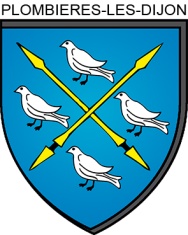 JUSTIFICATIFS À JOINDRE À LA DEMANDEFeuille d’imposition (n-2) en union libre, les 2 feuilles d’impôts,Attestation de rentrée scolaire,Relevé d’identité bancaire ou postale.DEMANDE D’ALLOCATION DE FORMATION INITIALE APRÈS 18 ANSIDENTITÉ :IDENTITÉ :Nom Prénom du chef de familleNom Prénom de l’épouse(ou en union libre, de la concubine ou du concubin)Adresse postaleNuméro de téléphoneSCOLARISATION :SCOLARISATION :Nom Prénom du ou des enfants scolarisés dans le second cycle (long ou court, d’enseignement général ou professionnel)Établissement(s) fréquenté(s)Classe(s)Nombre de personnes composant la famille